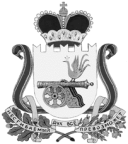 СОВЕТ ДЕПУТАТОВ ВЯЗЕМСКОГО ГОРОДСКОГО ПОСЕЛЕНИЯВЯЗЕМСКОГО РАЙОНА СМОЛЕНСКОЙ ОБЛАСТИРЕШЕНИЕот 15.12.2015  № 87Руководствуясь статьей 22 Устава Вяземского городского поселения Вяземского района Смоленской области, рассмотрев обращение Главы Администрации муниципального образования «Вяземский район» Смоленской области от 12.11.2015 № 3658/01-14, Совет депутатов Вяземского городского поселения Вяземского района Смоленской области  РЕШИЛ:Признать утратившим силу решение Совета депутатов Вяземского городского поселения Вяземского района Смоленской области от 29.04.2014 № 37 «О согласовании предложения Администрации Вяземского городского поселения Вяземского района Смоленской области о долевом участии в строительстве».2. Опубликовать настоящее решение в газете «Мой город-Вязьма» и электронном периодическом издании «Мой город – Вязьма.ru» (MGORV.RU).Глава муниципального образованияВяземского городского поселения     Вяземского района Смоленской области                                            А.А. ГригорьевО признании утратившим силу решения Совета депутатов Вяземского городского поселения Вяземского района Смоленской области  от 29.04.2014 № 37